второй созывРЕШЕНИЕСобрания депутатов муниципального образования«Городское поселение Морки»О пенсии за выслугу лет лицам, замещавшим должности муниципальной службы в органах местного самоуправления муниципального образования «Городское поселение Морки "В соответствии с Федеральным законом от 06 октября 2003 г. № 131-ФЗ «Об общих принципах организации местного самоуправления в Российской Федерации», Уставом муниципального образования «Городское поселение Морки»,Собрание депутатов муниципального образования «Городское поселение Морки» РЕШИЛО:1. Утвердить прилагаемое Положение о пенсии за выслугу лет лицам, замещавшим должности муниципальной службы в органах местного самоуправления муниципального образования «Городское поселение Морки».2. Определить уполномоченным органом по назначению, перерасчету размера и выплате пенсий за выслугу лет лицам, замещавшим должности муниципальной службы в органах местного самоуправления муниципального образования «Городское поселение Морки» Администрацию муниципального образования «Городское поселение Морки».3. Администрации муниципального образования «Городское поселение Морки» утвердить Порядок назначения, перерасчета размера и выплаты пенсии за выслугу лет лицам, замещавшим должности муниципальной службы в органах местного самоуправления муниципального образования «Городское поселение Морки».4. Настоящее решение вступает в силу со дня подписания и распространяется на правоотношения, возникающие с 1 января 2018 года.Глава муниципального образования«Городское поселение Морки»,	председатель Собрания депутатов                                 С.В.ИвановаПриложение к решению Собрания депутатов МО «Городское поселение Морки» № 169  от  « 02 » февраля 2018 г.ПОЛОЖЕНИЕо пенсии за выслугу лет лицам, замещавшим должности муниципальной службы в органах местного самоуправления муниципального образования «Городское поселение Морки»
1. Лица, замещавшие должности муниципальной службы (муниципальные должности муниципальной службы) в органах местного самоуправления муниципального образования «Городское поселение Морки» (далее – муниципальные служащие), при наличии стажа муниципальной службы, продолжительность которого для назначения пенсии за выслугу лет в соответствующем году определяется согласно приложению к Федеральному закону от 15 декабря 2001 года № 166-ФЗ «О государственном пенсионном обеспечении в Российской Федерации» (далее – Федеральный закон «О государственном пенсионном обеспечении в Российской Федерации»), и замещении должностей муниципальной службы в органах местного самоуправления муниципального образования «Городское поселение Морки» (далее – должности муниципальной службы) не менее 12 полных месяцев имеют право на пенсию за выслугу лет при увольнении с муниципальной службы в органах местного самоуправления муниципального образования «Городское поселение Морки» (далее – муниципальная служба) по основаниям, предусмотренным пунктами 1-3, 6-9 части 1 статьи 77, пунктами 1-3 части 1 статьи 81, пунктами 2, 5, 7 части 1 статьи 83 Трудового кодекса Российской Федерации и пунктом 1 части 1 статьи 19 Федерального закона от 2 марта 2003 года № 25-ФЗ «О муниципальной службе в Российской Федерации» (далее – Федеральный закон «О муниципальной службе в Российской Федерации».Муниципальные служащие при увольнении с муниципальной службы по основаниям, предусмотренным пунктами 1-3, 6, 7 части 1 статьи 77, пунктом 3 части 1 статьи 81 Трудового кодекса Российской Федерации, пункта 1 части 1 статьи 19 Федерального закона «О муниципальной службе в Российской Федерации», имеют право на пенсию за выслугу лет, если на момент освобождения от должности они имели право на страховую пенсию по старости (инвалидности) в соответствии с частью 1 статьи 8 и статьями 9, 30 - 33 Федерального закона от 28 декабря 2013 года № 400-ФЗ «О страховых пенсиях» (далее - Федеральный закон «О страховых пенсиях») и непосредственно перед увольнением замещали должности муниципальной службы не менее 12 полных месяцев.Муниципальные служащие при увольнении с муниципальной службы по основаниям, предусмотренным пунктами 8 и 9 части 1 статьи 77, пунктами 1, 2 части 1 статьи 81, пунктами 2, 5, 7 части 1 статьи 83 Трудового кодекса Российской Федерации, имеют право на пенсию за выслугу лет, если  непосредственно перед увольнением замещали должности муниципальной службы не менее одного полного месяца, при этом суммарная продолжительность замещения таких должностей составляет не менее  12 полных месяцев.2. Муниципальные служащие при наличии стажа муниципальной службы не менее 25 лет и увольнении с муниципальной службы по инициативе муниципального служащего, до приобретения права на страховую пенсию по старости (инвалидности), имеют право на пенсию за выслугу лет, если непосредственно перед увольнением они замещали должности муниципальной службы не менее 7 лет.3. Лицо, замещавшее не менее восьми лет должность главы администрации поселения, имеет право на пенсию за выслугу лет при освобождении от замещения должности в связи с прекращением своих полномочий (в том числе досрочно), за исключением случаев освобождения от занимаемой должности по основаниям, предусмотренным пунктом 7 части 10 статьи 37, пунктами 1,2 части 1 статьей 74, пунктами 1-4 части 2 статьи 74.1 Федерального закона от 6 октября 2003 г. № 131-ФЗ «Об общих принципах организации местного самоуправления в Российской Федерации».4. Право на пенсию за выслугу лет возникает у лиц, указанных 
в пунктах 1-3 настоящего Положения, при назначении страховой пенсии 
по старости (инвалидности) в соответствии с Федеральным законом 
«О страховых пенсиях» либо досрочном назначении страховой пенсии по старости в соответствии с Законом Российской Федерации от 19 апреля 1991 года № 1032-1 «О занятости населения в Российской Федерации» при наличии стажа муниципальной службы, минимальная продолжительность которого для назначения пенсии за выслугу лет в соответствующем году определяется согласно приложению к Федеральному закону «О государственном пенсионном обеспечении в Российской Федерации».5. Муниципальным служащим при наличии стажа муниципальной службы, продолжительность которого для назначения пенсии за выслугу лет в соответствующем году определяется согласно приложению к Федеральному закону «О государственном пенсионном обеспечении в Российской Федерации», пенсия за выслугу лет назначается в размере 45 процентов 1,4 оклада месячного денежного содержания муниципального служащего на день увольнения либо на день достижения ими возраста, дающего право на страховую пенсию по старости (инвалидности) в соответствии с Федеральным законом «О страховых пенсиях» (дававшего право на трудовую пенсию по старости (инвалидности) в соответствии с Федеральным законом от 17 декабря 2001 года N 173-ФЗ "О трудовых пенсиях в Российской Федерации" (далее - Федеральный закон "О трудовых пенсиях в Российской Федерации").За каждый полный год стажа муниципальной службы сверх указанного стажа размер пенсии за выслугу лет муниципальным служащим увеличивается на 3 процента 1,4 оклада месячного денежного содержания муниципального служащего на день увольнения либо на день достижения ими возраста, дающего право на страховую пенсию по старости (инвалидности) в соответствии с Федеральным законом «О страховых пенсиях»  (дававшего право на трудовую пенсию по старости (инвалидности) в соответствии с Федеральным законом "О трудовых пенсиях в Российской Федерации"), но не более чем до 95 процентов 1,4 оклада месячного денежного содержания муниципального служащего на день увольнения либо на день достижения ими возраста, дающего право на страховую пенсию по старости (инвалидности) в соответствии с Федеральным законом «О страховых пенсиях» (дававшего право на трудовую пенсию по старости (инвалидности) в соответствии с Федеральным законом "О трудовых пенсиях в Российской Федерации").В случае если размер пенсии за выслугу лет, исчисленный в соответствии с абзацами первым - вторым настоящего пункта, составляет менее 2961 рублей (далее - минимальный размер пенсии за выслугу лет), пенсия за выслугу лет назначается в минимальном размере пенсии за выслугу лет.6. Главе администрации поселения пенсия за выслугу лет назначается при замещении должности, указанной в абзаце втором пункта 5 настоящего Положения, от восьми до двенадцати лет в размере 55 процентов, от двенадцати до шестнадцати лет  – 75 процентов, от шестнадцати до двадцати лет – 85 процентов и свыше двадцати лет – 95 процентов 1,4 оклада месячного денежного содержания по должности главы администрации поселения на день назначения пенсии за выслугу лет.7. Главе администрации поселения пенсия за выслугу лет назначается в размере, указанном в пунктах 5 или 6 настоящего Положения, по его выбору.8. Муниципальным служащим, имеющим одновременно право на пенсию за выслугу лет, предусмотренную настоящим Положением, на пенсию за выслугу лет, дополнительное ежемесячное материальное обеспечение или ежемесячную доплату к страховой пенсии в соответствии с законодательством Российской Федерации, законодательством Республики Марий Эл, муниципальными нормативными правовыми актами, устанавливается одна пенсия за выслугу лет или дополнительное материальное обеспечение, или ежемесячная доплата к страховой пенсии  по выбору, если иное не предусмотрено законодательством Российской Федерации, законодательством Республики Марий Эл, муниципальными нормативными правовыми актами.9. Пенсия за выслугу лет не выплачивается в период прохождения государственной службы Российской Федерации, при замещении государственной должности Российской Федерации, государственной должности Республики Марий Эл, муниципальной должности, замещаемой на постоянной основе, должности муниципальной службы. 10. Размеры пенсий за выслугу лет, предусмотренные настоящим Положением, индексируются при повышении денежного содержания лиц, замещающих должности муниципальной службы, и включении необходимых средств в бюджет муниципального образования «Городское поселение Морки» на соответствующий финансовый год в сроки, устанавливаемые муниципальными нормативными правовыми актами муниципального образования «Городское поселение Морки».11. Порядок назначения, перерасчета размера и выплаты пенсии 
за выслугу лет муниципальным служащим устанавливается уполномоченным органом по назначению, перерасчету размера и выплате пенсий за выслугу лет муниципальным служащим.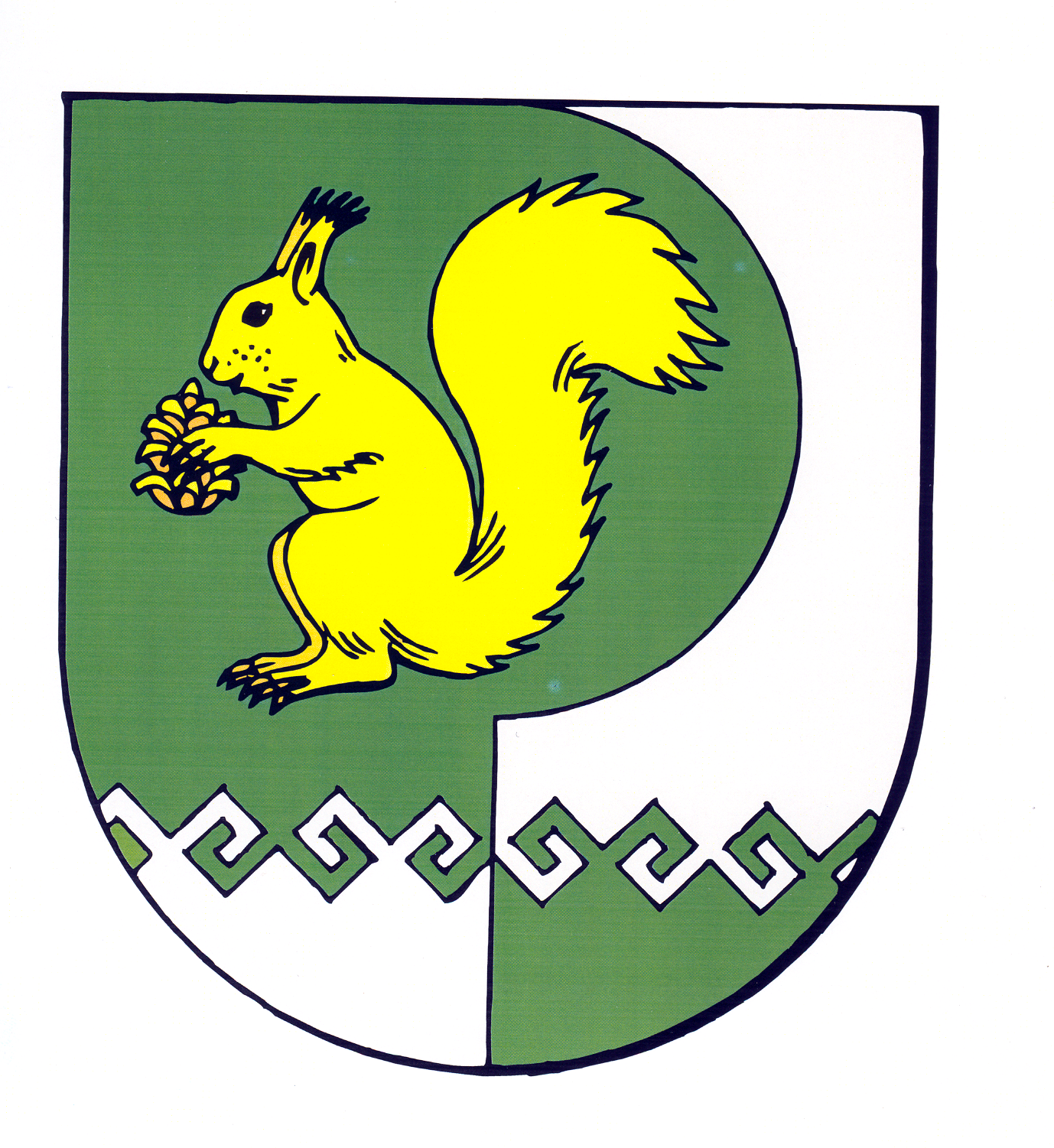 